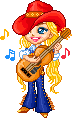 COUNTRY  DANCE  WESTERN                 ACADEMYIntroduction : 32 temps 1-8 SIDE, TOGETHER, SHUFFLE FWD, FWD ROCK, CHASSE ¼ 1-2        PD à D, PG à côté du PD 3&4      PD devant, PG à côté du PD, PD devant 5-6        Rock PG devant, Revenir sur PD 7&8      ¼ Tour à G en posant PG à G, PD à côté du PG, PG à G (9:00) 9-16 CROSS, SIDE, SAILOR STEP, CROSS, ¼, CHASSE ¼ 1-2        PD croisé devant PG, PG à G 3&4      PD croisé derrière PG, PG à G, PD à D 5-6        PG croisé devant PD, ¼ Tour à G en posant PD derrière (6:00) 7&8      ¼ Tour à G et PG côté G, PD à côté du PG, PG côté G (3:00) 17-24 CROSS, HOLD, & HEEL, HOLD, & CROSS, SIDE, SAILOR ¼ 1-2        PD croisé devant PG, Pause & 3-4    PG derrière, Talon D dans la diagonale avant D, Pause & 5-6    PD à côté du PG, PG croisé devant PD, PD à D 7&8      PG croisé derrière PD, ¼ Tour à G en posant PD à D, PG devant (12:00) 25-32 STEP, PIVOT ¼, STEP, PIVOT ¼, JAZZBOX 1-2        PD devant, ¼ Tour à G (en poussant les hanches à D) (9:00) 3-4        PD devant, ¼ Tour à G (en poussant les hanches à D) (6:00) 5-8        PD croisé devant PG, PG derrière, PD à D, PG devant      ****    RESTART 2 : ici sur le mur 6 (commence face à 6.00), reprendre la danse face à 12.0033-40 TOUCH & HEEL & HEEL, HOLD, & TOUCH & HEEL & HEEL, HOLD1&2&3    Touch PD à côté PG, PD légèrement derrière, Talon PG devant, PG à côté PD, Talon PD devant 4               Pause &5&6&7  PD à côté du PG, Touch PG à côté PD, PG légèrement derrière, Talon PD devant, PD à côté du PG,                        Talon PG devant 8               Pause 41-48 & FWD ROCK, SHUFFLE ½, FWD ROCK, SHUFFLE ½ &1-2        PG à côté du PD, Rock PD devant, Revenir sur PG 3&4          ¼ Tour à D en posant PD à D, PG à côté PD, ¼ Tour à D en posant PD devant (12:00) 5-6            Rock PG devant, Revenir sur PD 7&8           ¼ Tour à G en posant PG à G, PD à côté PG, ¼ Tour à G en posant PG devant (6:00) RESTART 1 : ici sur le mur 5 (commence face à 12.00), reprendre la danse face à 6.00 49-56 TOUCH & HEEL & HEEL, HOLD, & TOUCH & HEEL & HEEL, HOLD 1&2&3      Touch PD à côté PG, PD légèrement derrière, Talon PG devant, PG à côté PD, Talon PD devant 4                 Pause &5&6&7   PD à côté du PG, Touch PG à côté PD, PG légèrement derrière, Talon PD devant, PD à côté du PG,                        Talon PG devant 8                 Pause 57-64 & SIDE ROCK, BEHIND SIDE CROSS, SIDE ROCK, BEHIND SIDE CROSS &1-2          PG à côté PD, Rock PD à D, Revenir sur PG 3&4           PD croisé derrière PG, PG à G, PD croisé devant PG 5-6             Rock PG à G, Revenir sur PD 7&8           PG croisé derrière PD, PD à D, PG croisé devant PD TAG: A la fin du mur 1 (face à 6.00), rajouter les 4 temps suivants : SIDE, TOUCH, SIDE, TOUCH 1-2             PD à D, Touch PG à côté PD 3-4             PG à G, Touch PD à côté PG FINAL : A la fin du 7ème mur (commence face à 12.00), faire un ½ tour à D pour finir face à 12.00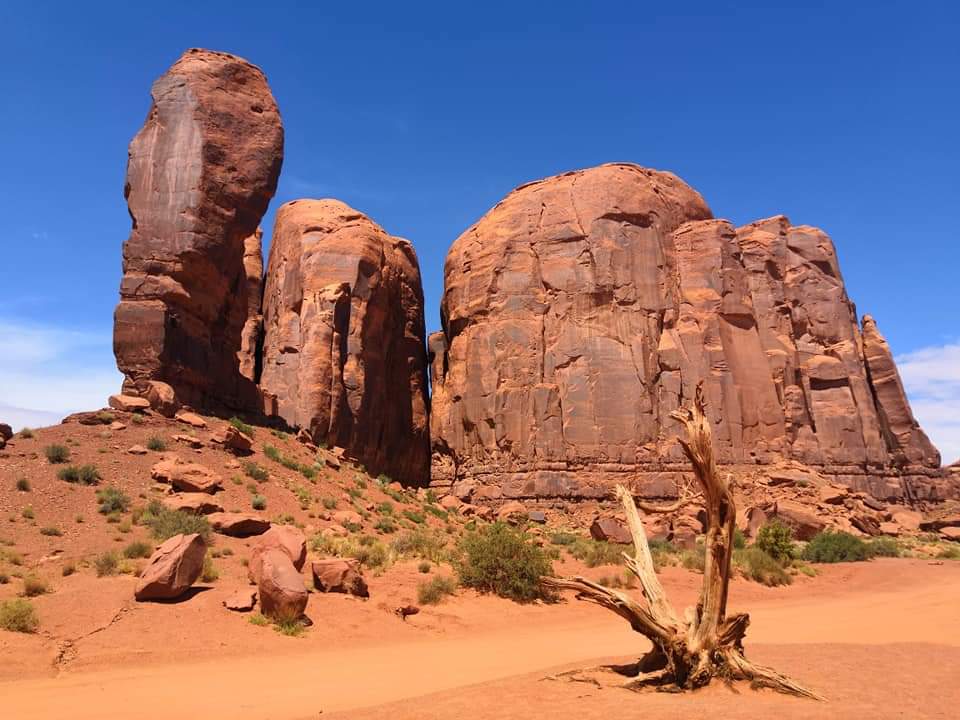 COUNTRY DANCE WESTERN ACADEMY      703 Rue Boucher de la Rupelle   73100  GRESY-SUR-AIXANGELIQUE  GIRAUD  Tel: 06.15.53.67.55Diplômée  en danse country au Country Dance Instructors Training  (CDIT)countrydancewesternacademy.com